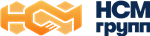 Договор № _ от _ ._ . 2020 г. на поставку нерудных и строительных материаловг. Москва                  		                                                                  		        «__» _________ 2020 г.Общество с ограниченной ответственностью «НСМ ГРУПП КОМПАНИ», именуемое в дальнейшем «Поставщик», в лице Генерального директора Андина Евгения Ивановича, действующего на основании Устава с одной стороны и Общество с ограниченной ответственностью «___________», именуемое в дальнейшем «Покупатель», в лице Генерального директора ___________________, действующего на основании Устава с другой стороны, заключили настоящий договор о нижеследующем:ПРЕДМЕТ ДОГОВОРАПоставщик в соответствии с настоящим Договором обязуется поставлять Покупателю в обусловленный срок или сроки, производимые или закупаемые им нерудные, а также иные строительные материалы (далее по тексту Товар), номенклатура, количество и способ поставки, которых указывается Покупателем в Заявках. Покупатель обязуется принять и оплатить Товар в сроки и на условиях настоящего Договора. Цена Товара, поставляемого по настоящему договору, согласовывается сторонами и фиксируется в Счёте Поставщика. Общая сумма договора определяется как общая сумма всего поставленного Покупателю товара за весь период действия Договора.Качество поставляемого товара должно соответствовать требованиям ГОСТ, стандартам, техническим условиям, и иной документации применяемых на территории РФ к данному виду Товара. Поставщик удостоверяет качество товара соответствующими документами (сертификаты, паспорта). Поставщик гарантирует, что на момент заключения Договора Товар в споре и под арестом не состоит, не является предметом залога и не обременён другими правами третьих лиц.УСЛОВИЯ, ПОРЯДОК И СРОКИ ПОСТАВКИПоставка Товара в рамках настоящего Договора осуществляется на основании заявок Покупателя, которые должны cодержать ссылку на настоящий Договор, наименование Товара, его количество, а также полные отгрузочные реквизиты грузополучателя. Упомянутые заявки должны быть переданы письмом, по электронной почте или нарочно.В соответствии с предметом настоящего Договора Товар поставляется в соответствии с одним из следующих способов поставки.Самовывоз: обязанности Поставщика считаются выполненными, а право собственности на Товар переходит Покупателю в момент передачи Товара от Поставщика Покупателю, что подтверждается подписью и печатью (штампом) уполномоченного представителя Покупателя либо подписью уполномоченного Покупателем лица, действующего по доверенности, оформленной в соответствии с действующим законодательством, в товарно-транспортной накладной (далее по тексту – ТТН). Покупатель обязан предоставить под погрузку технически исправный автотранспорт согласованной с Поставщиком грузоподъёмности. Погрузка в автотранспорт Покупателя осуществляется силами и за счёт Поставщика.С доставкой: обязанности Поставщика считаются выполненными, а право собственности на Товар переходит Покупателю в момент передачи Товара от Поставщика Покупателю, что подтверждается подписью и печатью (штампом) уполномоченного покупателем лица в ТТН. Поставщик обеспечивает доставку Товара до места разгрузки в технически исправном автотранспорте согласованной с Поставщиком грузоподъёмности в пределах норм технической загрузки. Доставка товара производится за счёт Поставщика, а её стоимость включается в цену Товара.Поставка осуществляется на основании Заявок, получаемых Поставщиком от Покупателя, в которых последний обязан указать марку и количество товара, подлежащего поставке, график поставки и способы поставки, а в случае поставки с доставкой – точный адрес и полное наименование грузополучателя (в том числе при необходимости план-схему подъезда к месту разгрузки). Покупатель несёт всю ответственность за правильность указанных реквизитов Покупателя. Поставщик имеет право отказаться от исполнения Заявки в том случае, если информации, предоставленной Покупателем (перечисленной выше), недостаточно для выполнения Поставщиком своих обязанностей. Заявки от Покупателя принимаются Поставщиком не позднее рабочего дня, предшествующего дню поставки Товара, посредством письма, электронной почты или нарочно.Поставщик подтверждает наличие или отсутствие указанного количества товара не позднее 24 часов с момента получения Заявки. В случаях отдельной договоренности Поставщик поставляет Товар в объёмах меньших технической нормы загрузки автотранспортного средства.Количество отгружаемого товара определяется Поставщиком путём обмера в кузове автомобиля на месте загрузки и отражается в товарно-транспортной накладной в соответствии с правилами по заполнению ТТН.ЦЕНА И ПОРЯДОК РАСЧЁТОВСтоимость Товара, поставляемого по договору, определяется в рублях и включает в себя НДС.Стороны устанавливают следующий порядок расчетов: оплата товара производится на условии 100% предоплаты.Все расчёты по Договору производятся в безналичном порядке путём перечисления денежных средств на указанный Поставщиком расчётный счёт. Обязательства Покупателя по оплате считаются исполненными на дату зачисления денежных средств на банковский счёт Поставщика.Цена на товар устанавливается в зависимости от способа поставки и включает в себя все предусмотренные законодательством налоги и сборы и формируется в протоколе согласования цен, который подписывается сторонами и с момента подписания становится неотъемлемым приложением к настоящему договору.В случаях изменения Поставщиком цен на Товар после заключения настоящего Договора, Поставщик до начала введения новой цены письменно (лично, курьером или электронным письмом) уведомляет об этом Покупателя. Покупатель в течение не более трёх дней от даты получения указанного уведомления должен письменно известить Поставщика о своем согласии или несогласии с новой ценой. Согласие сторон о введении новой цены оформляется сторонами путем подписания нового Протокола согласования цены, являющимся неотъемлемой частью настоящего Договора. До согласования новой цены Поставщик не производит отгрузки Товара в адрес Покупателя.ОБЯЗАННОСТИ СТОРОНОбязанности Поставщика:Выставить счёт на оплату не позднее 3-х календарных дней от даты получения заявки от Покупателя на очередную партию товара.Оформить счёт-фактуру и товарную накладную по поставкам.Не менее чем за 3 дня до даты поставки уведомить (в письменной или устной форме) Покупателя о возможном изменении цены на заявленную партию товара.Обязанности Покупателя:Посредством письма, электронной почты или нарочно прислать заявку Поставщику с указанием количества и номенклатуры, необходимых для поставки товара. Заявка должна быть выслана не менее чем за 3 дня до даты предполагаемой поставки.Принять купленный товар в месте, указанном в заявке на поставку.Осуществить проверку при приёмке товара по количеству и качеству, подписать соответствующие документы (акт приёмки-передачи, товарные накладные).Оплачивать стоимость купленного товара по выставленному Поставщиком счёту не позднее 1 (одного) банковского дня с момента его получения.Во всех других случаях неисполнения обязательств по Договору Стороны несут ответственность в соответствии с действующим законодательством РФ.ПРИЁМКА ТОВАРА. ПРЕТЕНЗИИПокупатель обязан принять товар по количеству, качеству и номенклатуре непосредственно при его получении от Поставщика. Это делается в том числе и путём обмера непосредственно в кузове автотранспортного средства, полученный объём умножается на коэффициент уплотнения, в зависимости от поставляемого Товара в соответствии с ГОСТ РФ 8267-93, 9757-90, 22263-76.Претензии по количеству, номенклатуре и качеству должны быть оформлены Грузополучателем на месте и в момент приёмки товара посредством составления соответствующего акта с обязательным участием представителя Поставщика.В случае обнаружения недостачи, акт будет являться основанием для выставления Покупателем претензии. После этого Поставщик в течение 3-х дней должен рассмотреть претензию и поставить недополученный товар в следующую поставку, либо вернуть денежные средства за оплаченный, но неполученный товар. При отсутствии акта приёма товара претензии Поставщиком не рассматриваются.ОТВЕТСТВЕННОСТЬ СТОРОНВ случае нарушения сроков поставки товара указанных в Заявке по вине Поставщика, Поставщик по требованию Покупателя обязан в течение 2-х рабочих дней вернуть денежные средства за оплаченный, но не поставленный товар. При необоснованном отказе от приёмки товара Покупатель возмещает убытки в виде прямого ущерба и неполученной прибыли. Право собственности на поставленный товар переходит к Покупателю с момента приемки товара и подписания ТТН уполномоченным представителем Покупателя.В случае нарушения сроков поставки Товара, а также поставки Товара, несоответствующего условиям настоящего Договора, Покупатель имеет право требовать от Поставщика уплаты неустойки в размере 0,1% за каждый день просрочки поставки Товара.В случае нарушения сроков оплаты поставленного Товара Покупателем, Поставщик имеет право требовать от Покупателя уплаты неустойки в размере 0,1% за каждый день просрочки от просроченной суммы.Уплата неустойки и штрафов производится на основании письменно заявленной претензии и не освобождает Стороны от исполнения обязательств по настоящему Договору.ФОРС-МАЖОРВ случае наступления обстоятельств непреодолимой силы, вызванных прямо или косвенно, например: наводнением, пожаром, эпидемией, военным конфликтом, военным переворотом, террористическим актом, гражданскими волнениями, забастовками, предписаниями, приказами или иным административным вмешательством со стороны государственных органов или каких-либо других постановлений, административных или правительственных ограничений, оказывающих влияние на выполнение обязательств сторонами по настоящему договору, или иных обстоятельств вне разумного контроля сторон, сроки выполнения этих обязательств соразмерно отодвигаются на время действия этих обстоятельств, если они значительно влияют на выполнение в срок всего договора или той его части, которая подлежит выполнению после наступления обстоятельств форс-мажора.Сторона договора, подвергшаяся вышеуказанным обстоятельствам, должна немедленно известить письменно другую сторону о начале и окончании обстоятельств форс-мажора, препятствующих выполнению обязательств по настоящему договору.Сторона, ссылающаяся на форс-мажорные обстоятельства, обязана представить для их подтверждения документ компетентного государственного органа.РАЗРЕШЕНИЕ СПОРОВВсе споры по настоящему договору решаются сторонами путем переговоров и в претензионном порядке.При не достижении согласия спор переходит на рассмотрение в Арбитражный суд г. Москвы в соответствии с действующим законодательством РФ.СРОК ДЕЙСТВИЯ ДОГОВОРА. ИНЫЕ УСЛОВИЯСрок действия договора до 31.12.2020 г. Договор считается пролонгированным на 1 (один) календарный год на тех же условиях, если за 15 дней до окончания срока действия договора ни одна из сторон не заявила о его прекращении.Договор может быть расторгнут:По соглашению сторон.По решению компетентных органов в соответствии с действующим законодательством Российской Федерации.Любые изменения и дополнения к настоящему договору имеют силу только в случае подписания соответствующего документа представителями обеих сторон.Договор составлен в двух экземплярах, имеющих равную юридическую силу, по одному для каждой из сторон.VIII. Юридические адреса, реквизиты, подписи сторон:  ____________________ /Андин Е.И./                  __________________ /  М.П.                                                                                            М.П.Приложение № 1 к договору № __ от «_» ________ 2020г.Спецификация согласования договорной цены от «_» ________ 2020 г.Г. Москва                                                                                                                                                            __. _. 2020 г.Общество с ограниченной ответственностью «НСМ ГРУПП КОМПАНИ», именуемое в дальнейшем «Поставщик», в лице Генерального директора Андина Евгения Ивановича, действующего на основании Устава с одной стороны и Общество с ограниченной ответственностью «________________», именуемое в дальнейшем «Покупатель», в лице Генерального директора ___________________, действующего на основании Устава, с другой стороны, именуемые каждый в отдельности «Сторона», в соответствии с заключенным между ними договором поставки, составили настоящее соглашение о нижеследующем:Настоящая спецификация согласования договорной цены вступает в силу с _____________ г. и является неотъемлемой частью Договора № __ от __. __. 2020 г. Способо оплаты – 100% предоплатаМесто доставки – Настоящая спецификация согласования договорной цены составлена в двух идентичных по содержанию экземплярах по одному для каждой из сторон, имеющих равную юридическую силу.Генеральный директор                                                                                                   Генеральный директор ООО «НСМ ГРУПП КОМПАНИ»                                                                           ООО «_______________»______________ /Андин Е.И.                                                                                      ______________ /«ПОСТАВЩИК»ООО « НСМ ГРУПП КОМПАНИ»Юридический/фактический адрес: 129226, г. Москва, Проспект Мира, дом 131, этаж 1, помещение III, комната 2, офис 7ИНН: 9717090325КПП: 771701001ОГРН: 1207700082809р/сч: 40702810410000628625Банк:  АО «ТИНЬКОФФ БАНК» г. МоскваБИК: 044525974к\сч:  30101810145250000974Контактные данные: Тел: 84955323560E-mail: info@nsmgr.ru «ПОКУПАТЕЛЬ»       ООО «____________»Юридический/фактический адрес: ИНН: КПП: ОГРН: р/сч: Банк: БИК: к\сч: Контактные данные: Тел.: E-mail: Наименование товараОбъемЦена с учетом доставки руб/м3 в т.ч. НДС (20 %).